К А Р А Р								ПОСТАНОВЛЕНИЕ15 мая 2020 й.                                  № 37                          15 мая 2020 г.Об аннулировании и присвоении адресаРуководствуясь Федеральным законом от 06.10.2003 №131-ФЗ "Об общих принципах организации местного самоуправления в Российской Федерации", Федеральным законом от 28.12.2013 №443-ФЗ "О федеральной информационной адресной системе и о внесении изменений в Федеральный закон "Об общих принципах организации местного самоуправления в Российской Федерации", Правилами присвоения, изменения и аннулирования адресов, утвержденными Постановлением Правительства Российской Федерации от 19.11.2014 №1221,Приказом Минфина России от 05.11.2015 №171н «Об утверждении Перечня элементов планировочной структуры, элементов улично-дорожной сети, элементов объектов адресации, типов зданий (сооружений), помещений, используемых в качестве реквизитов адреса, и правил сокращенного наименования адресообразующих элементов», в связи с присвоением объекту адресации нового адресаПОСТАНОВЛЯЮ: Аннулировать адрес здания (кадастровый номер: 02:53:070101:113; Уникальный номер аннулируемого адреса объекта адресации в ГАР: 2b61337d-ec7b-4ac4-aa6c-6c92cfbd3acb):Российская Федерация, Республика Башкортостан, Шаранский муниципальный район, сельское поселение Старотумбагушевский сельсовет, деревня Старотумбагушево, улица Молодежная, дом 2, строение 1.1.1.	Присвоить зданию (кадастровый номер 02:53:070101:113) адрес: Российская Федерация, Республика Башкортостан, Шаранский муниципальный район, сельское поселение Старотумбагушевский сельсовет, деревня Старотумбагушево, улица Молодежная, здание 2.2. Аннулировать адрес здания (кадастровый номер: 02:53:070101:146; Уникальный номер аннулируемого адреса объекта адресации в ГАР: cbe9d549-d432-4696-ab19-59e9c99384d8):Российская Федерация, Республика Башкортостан, Шаранский муниципальный район, сельское поселение Старотумбагушевский сельсовет, деревня Старотумбагушево, улица Центральная, дом 12 строение 1.2.1.	Присвоить зданию (кадастровый номер 02:53:070101:146) адрес: Российская Федерация, Республика Башкортостан, Шаранский муниципальный район, сельское поселение Старотумбагушевский сельсовет, деревня Старотумбагушево, улица Центральная, здание 12/1.3. Аннулировать адрес здания (кадастровый номер: 02:53:070101:147; Уникальный номер аннулируемого адреса объекта адресации в ГАР: 55719d40-a711-44bc-8ab3-bc877e40333d):Российская Федерация, Республика Башкортостан, Шаранский муниципальный район, сельское поселение Старотумбагушевский сельсовет, деревня Старотумбагушево, улица Центральная, дом 12, строение 2.3.1.	Присвоить зданию (кадастровый номер 02:53:070101:147) адрес: Российская Федерация, Республика Башкортостан, Шаранский муниципальный район, сельское поселение Старотумбагушевский сельсовет, деревня Старотумбагушево, улица Центральная, здание 12/2.4. Аннулировать адрес здания (кадастровый номер: 02:53:070101:132; Уникальный номер аннулируемого адреса объекта адресации в ГАР: 1baefade-24f2-4064-981d-ef36b2ca88a8):Российская Федерация, Республика Башкортостан, Шаранский муниципальный район, сельское поселение Старотумбагушевский сельсовет, деревня Старотумбагушево, улица Центральная, дом 14, строение 1.4.1.	Присвоить зданию (кадастровый номер 02:53:070101:132) адрес: Российская Федерация, Республика Башкортостан, Шаранский муниципальный район, сельское поселение Старотумбагушевский сельсовет, деревня Старотумбагушево, улица Центральная, Здание 145. Аннулировать адрес здания (кадастровый номер: 02:53:070101:161; Уникальный номер аннулируемого адреса объекта адресации в ГАР: 55719d40-a711-44bc-8ab3-bc877e40333d):Российская Федерация, Республика Башкортостан, Шаранский муниципальный район, сельское поселение Старотумбагушевский сельсовет, деревня Старотумбагушево, улица Центральная, дом 14А, строение 1.5.1.	Присвоить зданию (кадастровый номер 02:53:070101:161) адрес: Российская Федерация, Республика Башкортостан, Шаранский муниципальный район, сельское поселение Старотумбагушевский сельсовет, деревня Старотумбагушево, улица Центральная, Здание 14А.6. Аннулировать адрес здания (кадастровый номер: 02:53:070101:114; Уникальный номер аннулируемого адреса объекта адресации в ГАР: 4c9f3e13-16a1-48ae-a574-8f39b96b0836):Российская Федерация, Республика Башкортостан, Шаранский муниципальный район, сельское поселение Старотумбагушевский сельсовет, деревня Старотумбагушево, улица Центральная, дом 22А, строение 1.6.1.	Присвоить зданию (кадастровый номер 02:53:070101:114) адрес: Российская Федерация, Республика Башкортостан, Шаранский муниципальный район, сельское поселение Старотумбагушевский сельсовет, деревня Старотумбагушево, улица Центральная, Здание 22А.7. Контроль за исполнением настоящего Постановления оставляю за собой.Глава сельского поселения                                                            И.Х. БадамшинБашкортостан РеспубликаһыныңШаран районымуниципаль районыныңИске Томбағош ауыл советыауыл биләмәһе ХакимиәтеҮҙәк урамы, 14-се йорт, Иске Томбағош ауылыШаран районы Башкортостан Республикаһының 452636Тел.(34769) 2-47-19, e-mail:sttumbs@yandex.ruwww.tumbagush ru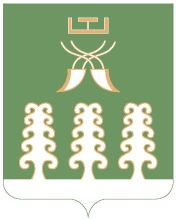 Администрация сельского поселенияСтаротумбагушевский сельсоветмуниципального районаШаранский районРеспублики Башкортостанул. Центральная, д.14 д. Старотумбагушево                             Шаранского района Республики Башкортостан, 452636Тел.(34769) 2-47-19, e-mail:sttumbs@yandex.ru,www.tumbagush.ru